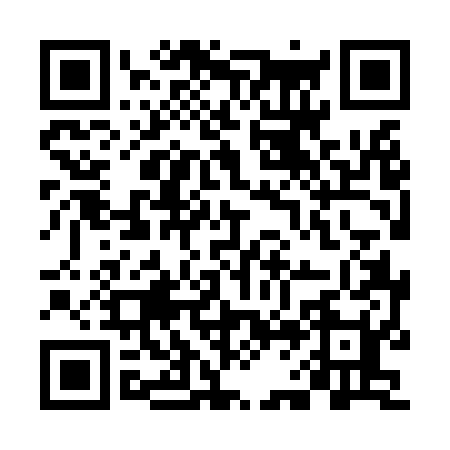 Prayer times for B and R Subdivision, Montana, USAWed 1 May 2024 - Fri 31 May 2024High Latitude Method: Angle Based RulePrayer Calculation Method: Islamic Society of North AmericaAsar Calculation Method: ShafiPrayer times provided by https://www.salahtimes.comDateDayFajrSunriseDhuhrAsrMaghribIsha1Wed4:165:531:045:018:159:522Thu4:145:511:035:028:169:543Fri4:125:501:035:028:189:564Sat4:105:481:035:028:199:585Sun4:085:471:035:038:2010:006Mon4:065:451:035:038:2210:027Tue4:045:441:035:048:2310:048Wed4:025:431:035:048:2410:059Thu4:005:411:035:058:2510:0710Fri3:585:401:035:058:2710:0911Sat3:565:391:035:058:2810:1112Sun3:545:371:035:068:2910:1313Mon3:525:361:035:068:3010:1514Tue3:505:351:035:078:3110:1615Wed3:495:341:035:078:3310:1816Thu3:475:331:035:088:3410:2017Fri3:455:321:035:088:3510:2218Sat3:435:311:035:088:3610:2419Sun3:425:301:035:098:3710:2620Mon3:405:291:035:098:3810:2721Tue3:385:281:035:108:3910:2922Wed3:375:271:035:108:4010:3123Thu3:355:261:035:108:4210:3224Fri3:345:251:045:118:4310:3425Sat3:325:241:045:118:4410:3626Sun3:315:231:045:128:4510:3727Mon3:295:231:045:128:4610:3928Tue3:285:221:045:128:4710:4129Wed3:275:211:045:138:4710:4230Thu3:265:201:045:138:4810:4431Fri3:245:201:045:148:4910:45